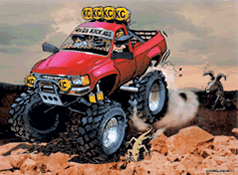 Wheeling GearFood bagToilet paperPaper towelsTrash bagsBatteriesMedic kitCompassGPSBinoculars Trail guidesMapsWipesE rationsShovel/AxPower tankAir hoseFire extinguisherTow strap bagTool bagTelephoneCamp chairsCollection boxPotty/PrivyFlashlightsGlovesCamp GearTentStoveSleeping padsSleeping bagsDopp kitUtensilsCookwarePlates/bowlsCupsLanternsClothingShortsShirtsPantsSoxUnderwearShoesHatsSunglassesJacketsDog stuffFoodTreatsBowlsWater bowlCollarsLeashes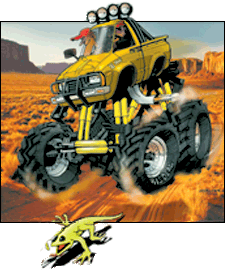 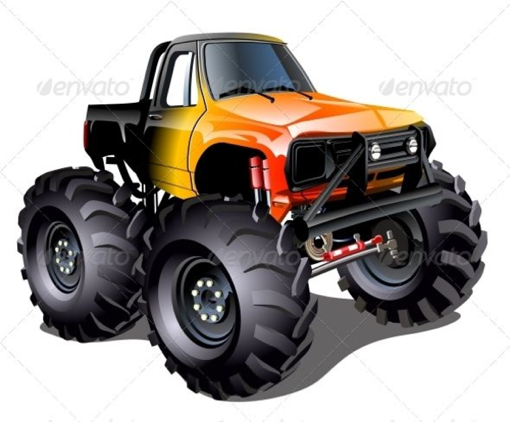 